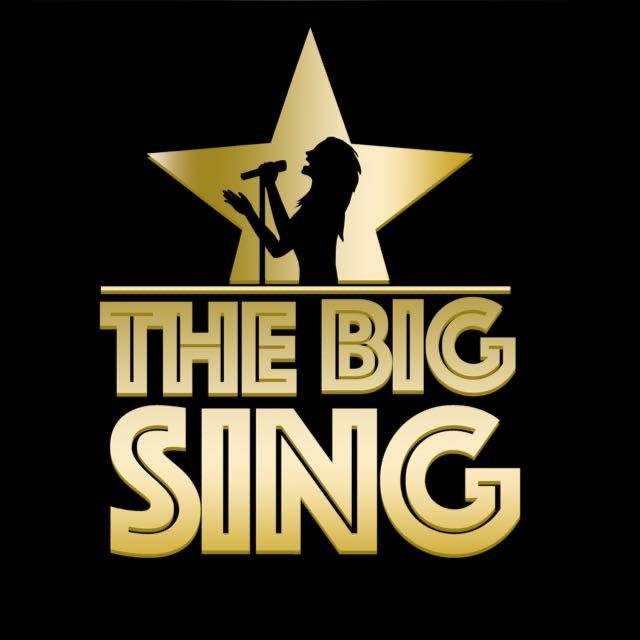 Song Title: Artist: QueenGenre: RockOriginal Key: Our Key: Important Notes For TeachersOnly use The Big Sing tracks and demo tracks for teaching all songs (keys, structures and some lyrics have been altered in some songs)If parts of the lyrics are highlighted in bold, this means that the children only sing these parts of the songs. The tracks and demo tracks are downloadable which means they can easily be shared for preparation for homework if needs be. Possible Curricular ObjectivesScienceLight Space ForcesMusicEnjoying listening and responding to music.Compare and contrast slow/fast parts of the song.Keep the beat of the song when performing.Explore different rhythms and melodic movements in the song.Explore and identify the structure of the song.Identify different instruments in the song.Become aware of loud and soft moments in the song (dynamics).Discussing personal preferences and comparing songs chosen for the Big Sing.Perform and record singing to listen back to and self assess.Queen Medley LyricsBuddy, you're a boy, make a big noise
Playing in the street, gonna be a big man someday
You got mud on your face, you big disgrace
Kicking your can all over the place, singin'We will, we will rock you
We will, we will rock youWe will, we will rock youWe will, we will rock youInstrumentalTonight I'm gonna have myself a real good time
I feel alive
And the world, I'll turn it inside out, yeah
I'm floating around in ecstasy
So Don't stop me now
'Cause I'm having a good time
Having a good time

I'm a shooting star, leaping through the sky like a tiger
Defying the laws of gravity
I'm a racing car, passing by like Lady Godiva
I'm gonna go, go, go, there's no stopping me

I'm burning through the sky, yeah
Two hundred degrees, that's why they call me Mister Fahrenheit
I'm travelling at the speed of light
I wanna make a supersonic man outta you

Don't stop me now
I'm having such a good time, I'm having a ball
Don’t stop me now
If you wanna have a good time, just give me a call
Don’t stop me 'Cause I'm having a good time
Don’t stop me Yes, I'm having a good time
I don't wanna stop at allI'm a rocket ship on my way to Mars on a collision course
I am a satellite, I'm out of control
I'm a fun machine, ready to reload like an atom bomb
About to oh, oh, oh, oh, oh, explode

I'm burning through the sky, yeah
Two hundred degrees, that's why they call me Mister Fahrenheit
I'm travelling at the speed of light
I wanna make a supersonic woman of you
Don't stop me, don't stop me, don't stop me
Hey, hey, hey
Don't stop me, don't stop me, ooh, ooh, ooh
Don't stop me, don't stop me
Have a good time, good time
Don't stop me, don't stop me Woah

Guitar Solo

Oh, I'm burnin' through the sky, yeah Two hundred degrees That's why they call me Mister Fahrenheit I'm traveling at the speed of light I wanna make a supersonic man out of you Don't stop me now, I'm having such a good time I'm having a ball Don't stop me now If you wanna have a good time Just give me a call Don't stop me ‘cause I'm having a good timeDon't stop me yes, I'm havin' a good timeDon't stop me ‘cause I'm having a good timeI don't want to stop at all…..YEAH!